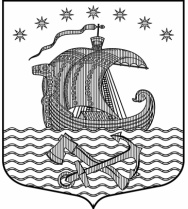 Администрация                                          муниципального образования                                         Свирицкое сельское поселение                                      Волховского муниципального района                                                Ленинградской области          П О С Т А Н О В Л Е Н И Е  от «31» марта 2023 г.                                                                                    № 31            п. Свирица            	                                 О подготовке к пожароопасному сезону и предотвращению возможных чрезвычайных ситуацийна территории муниципальногообразования Свирицкое сельское поселениеВ соответствии с Федеральным законом от 25.04.2012 года № 390-ФЗ «О противопожарном режиме», Федеральным законом от 06.10.2003 года № 131-ФЗ «Об общих принципах организации местного самоуправления в Российской Федерации», в целях укрепления пожарной безопасности в жилищном фонде, учреждениях и объектах различных форм собственности и для обеспечения пожарной безопасности населённых пунктов поселения в пожароопасный период 2023 года, администрация постановляет:     1. Утвердить план мероприятий муниципального образования Свирицкое сельское поселение по подготовке к пожароопасному сезону 2023 года (приложение 1).     2.  В пожароопасный период установить контроль за пожарной обстановкой на территории поселения, особенно в населённых пунктах, примыкающих к лесным массивам: дер. Загубье, дер. Сторожно.    3. Руководителям предприятий и организаций, расположенных на территории поселения, рассмотреть вопрос обеспечения пожарной безопасности зданий и сооружений в пожароопасный период.    4.  Гражданам населённых пунктов поселения, имеющим частные застройки, приобрести и укомплектовать жилые дома, надворные пристройки первичными средствами пожаротушения.    5. Организовать уборку мусора, сухой травы на дворовых территориях жилых домов и обеспечить его вывоз.    6.   Командирам ДПД произвести дополнительную ревизию на предмет противопожарных средств.    7.    Постановление опубликовать (обнародовать) в газете "Волховские огни" и на официальном сайте администрации МО Свирицкое сельское поселение в сети Интернет (www.svirica-adm.ru).     8.  Постановление вступает в силу на следующий день после официального опубликования.    9.  Контроль за исполнением настоящего постановления оставляю за собой.Глава администрации                                                                    В.А. АтамановаИсп. Лазутина И.А.Тел.44-222Приложение 1к постановлению администрации                                                                             МО Свирицкое сельское поселение                                                                                                         от 31.03.2023г. № 31     П Л А Нпроведения противопожарных мероприятий к пожароопасному сезону 2023 года на территории МО Свирицкое сельское поселение№ п/пНаименование мероприятийСрокисполненияОтветственныйОтметка об исполнении1Провести инструктаж старост по вопросу соблюдения мер пожарной безопасности и действиях при возникновении лесных пожаровапрель-майАдминистрация2Организовать разъяснительную работу среди населения по вопросам соблюдения правил пожарной безопасности в населенных пунктах и в лесах.В течение всего периодаАдминистрация3Распространять наглядную агитацию по пожарной безопасности в деревнях Загубье и Сторожно, посёлке СвирицаВ течение всего периодаСтаросты деревень4Содержать в состоянии постоянной готовности мотопомпыВ течение всего периодаТихомиров С.А.Никонов Е.Ю.Магашов П.В.5Привлекать к пожаротушению средства и состав арендаторов лесных угодий, местных жителейВ течение всего периодаГлава администрации